BASIC SKILLS COMMITTEE AGENDA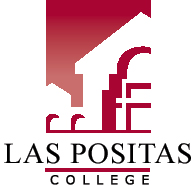 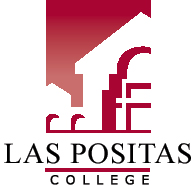 September 23, 2020| 2:30-4:00pm | Zoom Agenda ItemCall to OrderReview and Approval of AgendaReview and Approval of Minutes (April 22, 2020)Action ItemsAB 705 Task Force MergerDiscussion of meeting day/time http://www.laspositascollege.edu/gv/assets/docs/master-calendar.pdfOld Business(none – Committee Governance Worksheets submitted)New Business Review AB 705 data (coming)Support for Faculty OnlineUpdates Adjournment Next Regular Meeting: October 28, 2020*